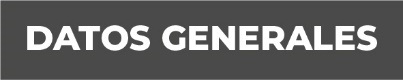 Nombre: Elmer del Carmen Rivera ChanGrado de Escolaridad: Maestría en Ciencias Penales, Tercer Semestre de Maestría en Justicia Penal con Enfoque en Sistema Penal AcusatorioCédula Profesional (Licenciatura): 3875090Teléfono de Oficina: 9212138003 y 9212137354Correo Electrónico:  Formación Académica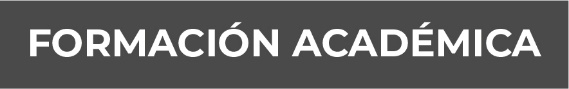 1995-2000Licenciatura en Derecho. Universidad Veracruzana campus Coatzacoalcos, Veracruz. 2002Diplomado en Derecho Penal. Universidad de Estudios de Posgrado en Derecho. Centro asociado a la facultad de derecho de la UNAM.2007Diplomado en Criminalística General. Academia Latinoamericana de Ciencias Forenses, S.C.Diplomado en Derecho Penal, Derecho Procesal Penal y Amparo en Materia Penal. Dirección General de Casas de Cultura Jurídica y Estudios Históricos de la SCJN.2011-2013Maestría en Ciencias Penales. Universidad Popular Autónoma de Veracruz.2012Curso de Inducción al Estudio del Delito de Secuestro. Procuraduría General de la República.Curso de Especialización al Estudio del Delito de Secuestro. Procuraduría General de la República.2018Curso de Práctica Forense para Unidades Antisecuestro. Oficina Internacional para el Desarrollo de Sistemas de Procuración de Justicia OPDAT, del Departamento de Justicia de los Estados Unidos de Norteamérica. 2018-2019Maestría en Justicia Penal con enfoque en Sistema Penal Acusatorio. Instituto de Estudios Superiores Juan Bosco, en Coatzacoalcos, Veracruz. Actualmente curso el cuarto semestre. Trayectoria Profesional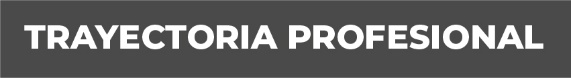 1998-2011Oficial Secretario en la Agencia del Ministerio Público adscrita al Juzgado Primero de Primera Instancia en materia penal, de la Procuraduría General de Justicia del Estado de Veracruz.2012-2014Oficial Secretario en la Unidad Especializada en Combate al Secuestro de la Procuraduría General de Justicia del Estado de Veracruz.2014 a la fechaFiscal Especializado en la Unidad Especializada en Combate al Secuestro de la Fiscalía General del Estado de Veracruz. Conocimiento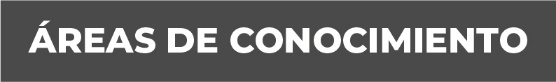 Derecho ConstitucionalDerecho PenalDerecho Procesal Penal